Contexte professionnelDe nombreuses activités font intervenir le compte banque. Il est utilisé par toutes les applications. Il est donc l’un des premiers éléments paramétrés en comptabilité.Le paramétrage des articles dans la gestion commerciale, conduit à paramétrer les comptes correspondant en comptabilité. Nous allons créer ces comptes en comptabilité afin mieux contrôler cette opération.Travail à faire1. Ouvrez l’application Comptabilité et modifiez le compte banque (512100) de la société (12).2. Créez les comptes de produits (31).3. Créez les comptes de charges (32).4. Créez les comptes de stocks (33).PGI – Paramétrage de l’applicationMission 2 - Paramétrer la banque et les comptesPGI – Paramétrage de l’applicationMission 2 - Paramétrer la banque et les comptes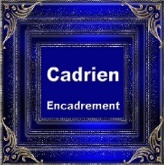 Durée : 30’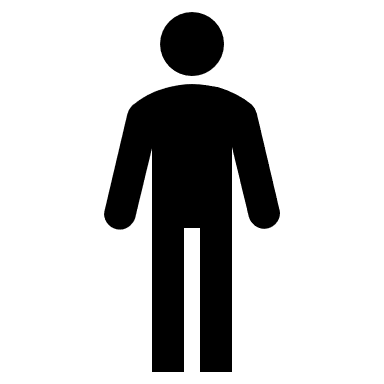 SourceSourceBanqueOnglet : IdentificationN° de compte :			512100Code				LaydernierLibellé/nom			Banque LaydernierDomiciliation 			Annecy royaleCode banque	Guichet		N° Compte 	RIB/clé40123		1457		89658		30Onglet : CoordonnéesContact : 				M. Dumontel Roger Nom				56 rue Royale 74000 ANNECYN° CompteLibelléNatureCode TVA(Onglet Compléments)707110Ventes cadres FranceProduitNormale707120Ventes cadres UEProduitNormale707210Ventes accessoires FranceProduitNormale707220Ventes accessoires UEProduitNormale607110Achats cadres FranceChargeNormale607120Achats cadres UEChargeNormale607210Achats accessoires FranceChargeNormale607220Achats accessoires UEChargeNormale603710Variation stock cadres Charge603720Variation stock accessoiresCharge370010Stock cadresDivers370020Stock accessoiresDivers